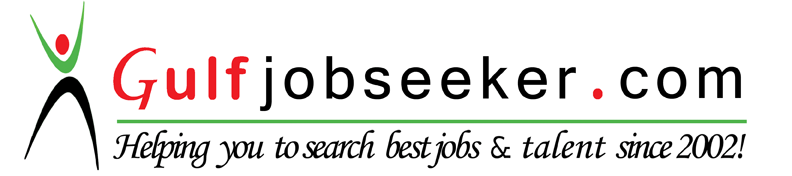 Whats app  Mobile:+971504753686 Gulfjobseeker.com CV No:260086E-mail: gulfjobseeker@gmail.comSTRENGHTS Passed with good rating on AutoCAD 2D designCCTV InstallationsProficient LAN and networking installation.Able to repair, install, upgrade, and maintain desktop and notebook computers as well as printers and scanners. Ability to instruct users with computer and presentation skills.    In-depth knowledge of Microsoft application and Windows platformPossess good communication and multitasking skills.Knowledgeable Language: C++, HTML, World Press, Java Operating System: Windows Platform, Microsoft Server o Organized & Pro-Active Learner Team Oriented & Self-motivated Comprehensive knowledge to technology terms and developments.Can Organize Digital Design Adobe Photoshop and Illustrator.                                              CAREER OBJECTIVE Organize, detailed-oriented and conscientious self-starter able to strategize and prioritize effectively to accomplish multiple tasks. Flexible and analytical with keen eye for the details; skilled and synthesizing and editing information to achieve over-all objectives.                                                 WORK EXPERIENCE CUSTOMER SERVICE REPRESENTATIVE (August 2012 – July 2015)  Digital Mobile Philippines Inc. /SUN CELLULAR o Greet the customers/subscribers and other important personalities politely that walks into the store and accommodates them interactively. Sell and educate customers with the company’s products.  Manage irate subscribers and help resolve complains and problems. o Capable of handling difficult situations in a perfect manner. Ability to deal with problems involving several concrete variables in standardized situations. o Assists in phone configuration and basic trouble shooting. o Maintained excellent relationship with client and suppliers personally. o Receives payments. o Balance payment received at the end of the day. o Contributes to team effort by accomplishing daily reports needed. Perform other related duties as required. DOCUMENT CONTOLER (May 2012- August 2012) KCC Mall of Gensan Responds to all incoming calls pleasantly and directs callers to designated department in a highly professional manner. Responsible for the arrangement of collections (documents, magazines/newspapers)/deliveries through driver to our respective clients/suppliers. Coordinate with respective hotel receptionist’s airline agencies to have a timely departure/arrival for the employee’s meetings/flights. Give importance to the company's confidentiality. o File all the bills/invoices/Purchase Orders of incoming/out-going documents o Keeping the reception area clean and tidy at all times. ON-THE-JOB TRAINING (November 2011 – February 2012)  Bureau of Internal Revenue o Maintain confidential records and office files. o Answer telephone calls, perform direct calls and respond to inquiries. Organize daily transaction reports on records room. Give assistance to customers in filling up the application forms. o Sorting out forms. o Type correspondence, reports and other documents needed. Scans daily important documents. Prepare documents and reports on the computer. Operates various office equipment’s like fax machines, scanners, telephones, typing machines and many more EDUCATION Course: Bachelor of Science in Information Technology Yr Graduated: 2012  Notre Dame of Dadiangas University - Philippines PERSONAL INFORMATION Civil Status: Single Birthday: December 13, 1991 	 Age:24years old Weight: 50k Height: 5’8 